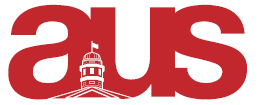 General Updates:Successful Shabbat dinner with Chabad on March 22Ongoing three-week lunch and learn series with Jewish ExperienceOrdered stickers (!) which have been well receivedMore students utilizing tutoring servicesElections are done and we had higher than expected voter turnoutRespectfully submitted,Mettannah JacobsonJSSA VP External